Подготовка ребенка к детскому саду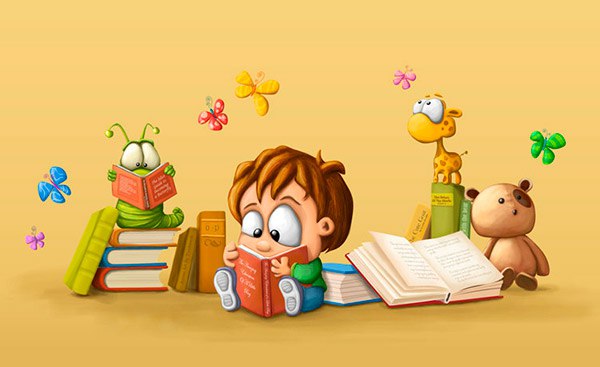 Еще не так давно ваш малыш был маленьким и беззащитным, теперь он вырос, и перед ним открываются новые двери в необычный самостоятельный мир, мир детского сада. Для того, что бы новая жизнь не огорчила малыша множествами трудностей, необходима подготовка. Ни для кого не является секретом, что перед тем как отправить ребенка в детский сад малыша и родителей соответственно нужно заранее подготовить.Когда же следует начинать подготовку?Самый оптимальный вариант готовиться к детскому саду нужно за несколько месяцев.С чего же начать?Прежде всего, следует определиться с выбором детского сада. Здесь помогут положительные отзывы других родителей, местонахождения детского сада тоже имеет значение, ведь ни кому не хочется отвозить малыша каждый день в другой конец города, также не лишнем будет познакомиться с коллективом, работающем в детском саду. Теперь, когда вы уже определились с детским садом, вам следует ознакомиться с правилами, существующими там, с распорядком дня, с режимом сна. Эта информация поможет вам воспроизвести дома подобный режим, тогда вашему ребенку будет легче адаптироваться к новым условиям. Постарайтесь малышу рассказать предельно ясно и четко для чего нужен детский сад, кто туда ходит, чем там занимаются детки, чем будет заниматься там сам малыш. Ребенку так же необходимо знать, что будете делать вы, когда ваш малыш будет находиться в детском саду.Так же сообщите малышу, что вы будете с нетерпением ждать встречи с ним, скучать и обязательно при любых обстоятельствах заберете его во время. Для того, что бы ребенку было легче свыкнуться с мыслю о переменах в его жизни, гуляйте чаще возле детского сада. Пусть ваше чадо наглядно видит, чем занимаются другие дети, ваша задача в это время рассказать как деткам весело и здорово и, что скоро и ваш малыш будет бегать и играть с новыми друзьями.Самое главное, что нужно запомнить каждому родителю, что не при каких условиях не нужно пугать ребенка детским садом или же негативно отзываться о нем в присутствии ребенка. Ведь часто мамочки обсуждают коллектив детского сада, совершенно не обращая внимание на гуляющего рядом ребенка, а в это время ребенок впитывает всю информацию как губка и в его голове уже откладываются негативные представления о детском саде. Нужно с восхищением говорить о детском саде и с гордостью сообщать знакомым, друзьям и родственникам, что ребенок туда скоро пойдет.Адаптация ребенка в детском саду зависит от правильной подготовки со стороны родителей и окружающих.